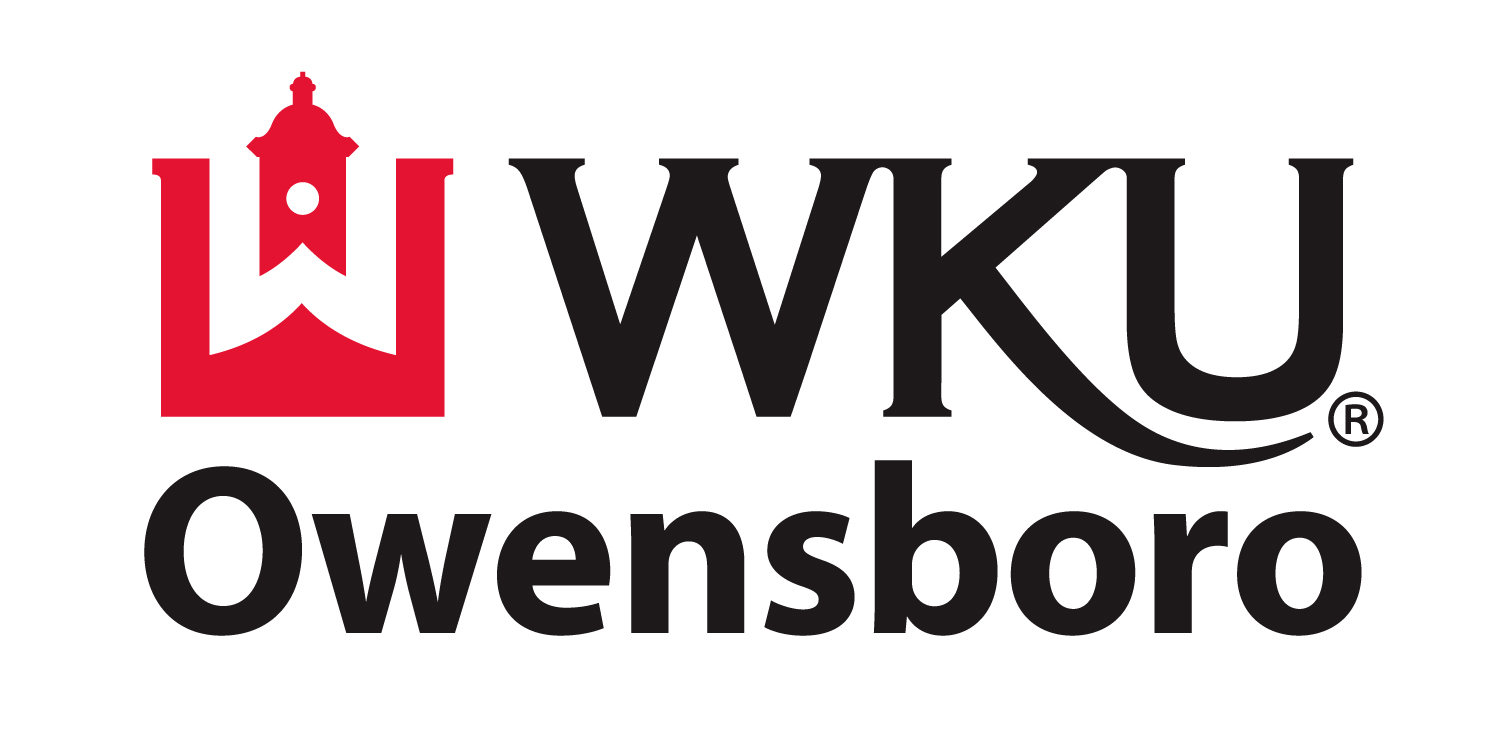 Owensboro Grain-Cargill Cares Scholarshipfor WKU in Owensboro students onlyDate: ___________ WKU ID#: ____________________ Full Legal Name: ____________________________________ (Maiden)_________ Birthdate: ___/___/___Address:________________________________________   City, State, Zip: _________________________  Telephone: (_____)_____________    E-mail: __________________________________________________Classification:  Sophomore  Junior  Senior  Graduate	   Enrollment status: Full-time   Part-timeCumulative GPA: _______  Hours Completed: _____   Major/Program: ______________________________This fund is available for Social Work Hybrid students who attend WKU in Owensboro.  Award cycles are for the 2024-2025 Academic Year.  Selection of recipients will be determined according to following eligibility requirements:Applicant is enrolled in a WKU Owensboro Social Work Hybrid degree program.Applicant has earned at least a 2.5 cumulative grade point average out of a 4.0 system. All applicants must have a FAFSA on file with WKU for the award term. Award is based upon prevailing tuition rates to include fees for the course. Financial assistance received from other scholarships, grants, and/or tuition reimbursement will be deducted from tuition before award is applied. Please keep in mind that it can take up to 6 weeks for your FAFSA to process and be sent to WKU. The FAFSA School Code for WKU is #002002. Applicant may be invited for an informational interview with the Scholarship Fund Committee.FAFSA completed: No_____          Yes_____  if so, date completed ______________Applicant has completed application and required essay for the scholarship by August 1st. for the fall semester, and Nov. 15th for the spring semester:Please type, print, and attach your essay answering the following questions:What is your financial need? Please include detailed information of your reasons for seeking financial assistance. All applicants must have a FASFA already completed and received by WKU by the August 1st deadline to be considered for the scholarship. What is your collegiate goal? Please include information about your career goals.  If awarded the fund, how could you “Pay it Forward” to your community or someone else? Please explain how you can give back to your community upon graduation by helping others.  CONSENT FOR RELEASE OF INFORMATIONI hereby give my permission to the Scholarship Fund Committee to openly review the information provided. I also authorize the Committee to publicly share my application with any interested community club or organization for the purpose of awarding. I understand that consideration for this award may include a review of sensitive information including but not limited to federal and local aid history, academic history, and/or relevant conduct review.Signature_______________________________                   Date_______________                    Please return completed application to: 	Scholarship Committee							WKU Owensboro Regional Campus							4821 New Hartford Road							Owensboro, KY 42303